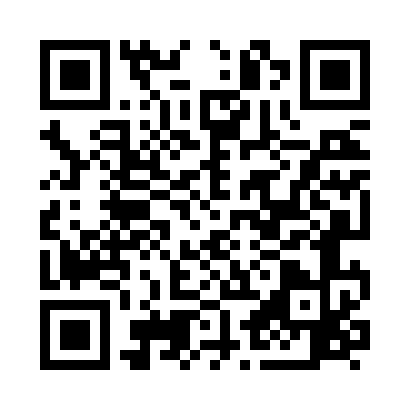 Prayer times for Lochmaddy, Western Isles, UKMon 1 Jul 2024 - Wed 31 Jul 2024High Latitude Method: Angle Based RulePrayer Calculation Method: Islamic Society of North AmericaAsar Calculation Method: HanafiPrayer times provided by https://www.salahtimes.comDateDayFajrSunriseDhuhrAsrMaghribIsha1Mon3:044:351:337:2410:3012:012Tue3:044:361:337:2410:3012:013Wed3:054:371:337:2410:2912:014Thu3:054:381:337:2410:2812:015Fri3:064:391:337:2310:2712:006Sat3:074:401:347:2310:2612:007Sun3:084:421:347:2310:2511:598Mon3:084:431:347:2210:2411:599Tue3:094:441:347:2210:2311:5910Wed3:104:461:347:2110:2211:5811Thu3:114:471:347:2110:2111:5712Fri3:114:491:347:2010:2011:5713Sat3:124:501:357:2010:1811:5614Sun3:134:521:357:1910:1711:5615Mon3:144:531:357:1810:1511:5516Tue3:154:551:357:1810:1411:5417Wed3:164:571:357:1710:1211:5318Thu3:174:581:357:1610:1111:5319Fri3:175:001:357:1510:0911:5220Sat3:185:021:357:1410:0711:5121Sun3:195:041:357:1310:0611:5022Mon3:205:061:357:1310:0411:4923Tue3:215:081:357:1210:0211:4824Wed3:225:091:357:1110:0011:4825Thu3:235:111:357:109:5811:4726Fri3:245:131:357:089:5611:4627Sat3:255:151:357:079:5411:4528Sun3:265:171:357:069:5211:4429Mon3:275:191:357:059:5011:4230Tue3:285:211:357:049:4811:4131Wed3:295:231:357:039:4611:40